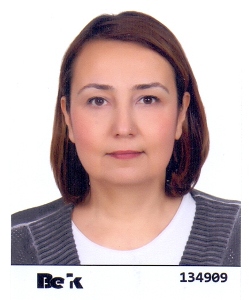 Doç. Dr. Yelda CANDAN DÖNMEZEge Üniversitesi Hemşirelik Fakültesi Cerrahi Hastalıkları Hemşireliği Anabilim Dalı 35100 Bornova İzmirTel: 0090232 3881103-5566GSM: 0090 5065827053Faks: 0090232 3886374Kısa Özgeçmiş: Ege Üniversitesi Hemşirelik Yüksekokulu’ndan 1993 yılında mezun oldu. Ege Üniversitesi Sağlık Bilimleri Enstitüsü Cerrahi Hastalıkları Hemşireliği Anabilim Dalı’nda 2000 yılında Yüksek Lisansını, 2006 yılında Doktorasını tamamladı. 1998-2006 yılları arasında Ege Üniversitesi Hemşirelik Fakültesi Cerrahi Hastalıkları Hemşireliği Anabilim Dalı’nda araştırma görevlisi, 2006-2007 yılları arasında Ege Üniversitesi Ödemiş Sağlık Yüksekokulu’nda öğretim görevlisi, 2007-2012 yılları arasında aynı kurumda yardımcı doçent doktor, 2012-2018 yılları arasında Ege Üniversitesi Hemşirelik Fakültesi'nde yardımcı doçent doktor, 2018-2020 yılları arasında doktor öğretim üyesi olarak görev yaptı. 2020 yılında Cerrahi Hastalıkları Hemşireliği doçenti ünvanını aldı. Ege Üniversitesi Ödemiş Sağlık Yüksekokulu Müdür Yardımcılığı ve Yönetim Kurulu Üyeliği, Ege Üniversitesi Hemşirelik Fakültesi Fakülte Kurulu Üyeliği idari görevlerini yürüttü. Türk Cerrahi ve Ameliyathane Hemşireleri Derneği Yönetim Kurulu üyeliği yaptı. Meme Kanseri İle Savaşım Derneği kurucu üyesidir. Halen Ege Üniversitesi Sağlık Bilimleri Enstitüsü Müdür Yardımcısı ve Ege Üniversitesi Hemşirelik Fakültesi İlk Yardım Eğitim Merkezi Mesul Müdürü olarak görev yapmaktadır.She graduated from Ege University School of Nursing in 1993. She completed her master's degree in 2000 and her doctorate in 2006 at Ege University Health Sciences Institute, Department of Surgical Nursing. Between 1998-2006, he worked as a research assistant at Ege University Faculty of Nursing, Department of Surgical Diseases Nursing, between 2006-2007, he worked as a lecturer at Ege University Odemis School of Health, between 2007-2012 he worked as an assistant professor at the same institution, between 2012-2018. She worked as an assistant professor at Ege University Faculty of Nursing and as a faculty member between 2018-2020. In 2020, she received the title of associate professor of Surgical Nursing. He carried out administrative duties as Deputy Director and Board Member of Ege University Odemis School of Health and Member of the Faculty Board of Ege University Faculty of Nursing. She served as a member of the Board of Directors of the Turkish Surgical and Operating Room Nurses Association. She is a founding member of the Association to Fight Breast Cancer. She currently serves as Deputy Director of Ege University Institute of Health Sciences and Responsible Manager of Ege University Faculty of Nursing First Aid Training Center.